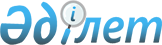 О признании утратившими силу некоторых нормативных правовых постановлений акимата Толебийского районаПостановление акимата Толебийского района Южно-Казахстанской области от 2 июня 2016 года № 198      В соответствии с пунктом 8 статьи 37 Закона Республики Казахстан от 23 января 2001 года "О местном государственном управлении и самоуправлении в Республике Казахстан" и статьей 27 Закона Республики Казахстан от 6апреля 2016 года "О правовых актах", акимат Толебийского района ПОСТАНОВЛЯЕТ:

      1. Признать утратившими силу некоторые нормативные правовые постановления акимата Толебийского района, согласно приложению к настоящему постановлению.

      2. Контроль за исполнением настоящего постановления возложить на руководителя аппарата акима района Бекмурзаева С.

      3. Настоящее постановление вводится в действие со дня подписания.

 Перечен некоторые нормативные правовые постановления акимата Толебийского района утративших силу      1. Постановление акимата Толебийского района от 30 апреля 2015 года № 210 "Об утверждении государственного образовательного заказа на дошкольное воспитание и обучение, размер подушевого финансирования и родительской платы" (зарегистрировано в Реестре государственной регистрации нормативных правовых актов № 3184, опубликовано в газете "Ленгер жаршысы" 23 мая 2015 года № 20 (508));

      2. Постановление акимата Толебийского района от 20 февраля 2016 года № 32 "О внесении дополнений в постановление акимата Толебийского района от 11 июня 2015 года № 266 "Об утверждении Регламента акимата Толебийского района" (зарегистрировано в Реестре государственной регистрации нормативных правовых актов № 3614, опубликовано в газете "Ленгер жаршысы" 9 марта 2016 года № 11 (552));


					© 2012. РГП на ПХВ «Институт законодательства и правовой информации Республики Казахстан» Министерства юстиции Республики Казахстан
				
      Аким района

А.Тургумбеков
Приложениек постановлению
акимата Толебийского район
от "02" июня 2016 года № 198